BORDEREAU D’ENVOI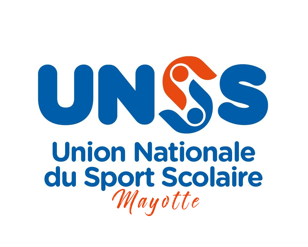 Fonds de Solidarité RégionaleDate limite de dépôt le 22 novembre 2019Nom et adresse de l’établissement    ……………………………………………………………				          …………………………………………………………….Section sportive ?   Si   OUI              Laquelle (lesquelles)  …………………………………….   REP                   REP+                        LP de l’éducation prioritaireURBAIN                         RURAL                          SEMI URBAIN     COURRIER DU CHEF D’ETABLISSEMENTMadame, Monsieur …………………………………………………………………………………..Aide du foyer SOCIO EDUCATIF en 2018/2019   Aide de l’établissement en 2018/2019 Aide des Collectivités (MAIRIE) en 2018/2019 Date et SIGNATURECOURRIER DU SECRETAIRE D’ASMadame, Monsieur …………………………………………………………………………………………..																						Date et Signature	ADHESION à l’ASSOCIATION SPORTIVEBUDGET DE L’ASSOCIATION SPORTIVE POUR LES TROIS DERNIERES ANNEESJoindre une copie du fichier excel optenu en cliquant ICIRENSEIGNEMENTSAVIS CIRCONSTANCIE (COLONNE RÉSERVÉE AU SR MAYOTTE)Aide du fonds de solidarité les années précédentes :  Si  OUI  montant 2017 :2018 :Somme demandée : De la Direction RégionaleEcriture :Très favorableFavorable DéfavorableAnnée 2016/2017Année 2017/2018Année 2018/2019Montant de la cotisation élèvesNombre de cotisations acquittées / nombre de licenciés